RYSUNEK NUMER 17Kontener Kt1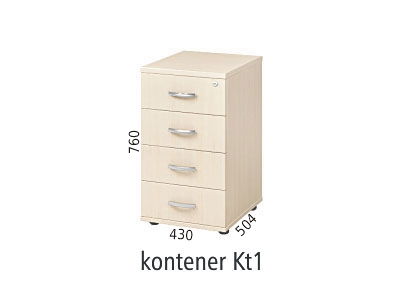 